Сценарий торжественной линейки«Первый звонок – 2013»Звучит школьная музыка.  (Позывные или фанфары)Ведущий 1Здравствуйте, здравствуйте! Мы вместе снова!И школа к учебному году готова!Сегодня все стали взрослее и старшеЗдесь папы и мамы волнуются нашиСегодня учебный начинается годИ школа встречает счастливый народ!Ведущий 2Что-то здесь не всех я вижуГде же меньшие из вас?Пусть сюда сейчас выходитСамый младший,  первый класс!Ведущий 1-Внимание! Внимание! Спешим вам сообщить, Что первоклассников уже Пора  к нам пригласить. Пусть прозвучат аплодисменты В честь этого прекрасного момента! (Под музыку выходят первоклассники)Ведущий 2:Школа, внимание! Под знамя смирно! Знамя внести!При исполнении гимна России и Ростовской области стоять смирно! (звучат гимны).Вольно!Ведущий 1    Разрешите праздник Первого звонка считать открытым.Ведущий 2   Дорогие ребята, уважаемые учителя, родители, гости нашего праздника! Это особый день для всех ребят, несмотря на то, что он повторяется каждый год. Ведущий 1  Но в это сентябрьское утро нельзя не вспомнить о трагических событиях, которые произошли 1 сентября 2004 года в городе Беслане.В этот день в результате террористического акта оборвались жизни   155 детей, которые таким же погожим утром пришли на праздник в школу.Давайте почтим минутой молчания память тех ребят, которые больше никогда не   смогут переступить порог школы и познать радость детства.(Минута молчания) Ведущий 2   Первое сентябрьское утро несет с собой что-то новое, ведя нас по неизведанным дорогам знаний.Ведущий 1    Без напутственного слова не бывает счастливого пути. А у нас сегодня много гостей, которые пришли поздравить нас. -  Слово предоставляется директору школы _______________________________________________________ -  Слово предоставляется начальнику экономического отдела ____________________________________________________-   Слово предоставляется _______________________________Ведущий 2     В исполнении вокальной группы  прозвучит песня «Первое сентября»Ведущий 2   Школа, внимание! Слово первоклассникам! (выходят первоклассники)Сказка «Маша и Медведь»
(Вдруг звучит музыка из популярного мультсериала «Маша и Медведь». Появляется запыхавшийся и взволнованный Медведь в руках у него ранец)Медведь: Уф! Здравствуйте,  ребята! Ой,  как вас много! И все на мою Машеньку похожи!   Маша! Машенька! Где ты?! Я ранец твой тебе принёс! Забыла, как всегда! Ну, выходи, что ты прячешься!?Маша: Ой, Мишенька! Ты  ранец мой принёс! Спасибо, спасибо! (бурно благодарит, чуть не сбивая его с ног)  А его искала, искала…думала,  куда же он от меня сбежал?...Медведь: Как же ты, такая маленькая да непоседа, учиться-то будешь? Ты же минутки спокойно посидеть не можешь! Жалко мне тебя!!! Пойдём отсюда, а?Маша: Что ты,  Мишенька! Я уже взрослая! Хоть и непоседа, ,но я обязательно постараюсь и буду одни только двоечки мои любимые получать!Медведь (смеётся):  Ой, умора, Маша, насмешила…двоечки…любимые …ой,  не могу! Я и то знаю…не двоечки,  а эти, как уж их…вспомнил «ПЯТЁРКИ!»Машенька: Ну и пусть! Ну и пусть! Подумаешь,  перепутала…Ребята тоже, наверное,  еще не всё знают, поэтому и пришли учиться!Медведь: Да ну!…Вон,  какие у них глазки умные!…Уже многое знают, не то,  что ты!…А давай сейчас их проверим …У меня есть одна интересная книжка. Сейчас мы узнаем, готовы ли ребята к школе? (раскрывает книжку  с загадками, читает.)
1.То я в клетку, то в линейку,
Написать на мне сумей-ка!
Можешь и нарисовать…
Что такое я? (Тетрадь)2.Если ты его отточишь,
Нарисуешь все, что хочешь!
Солнце, море, горы, пляж!
Что же это? (Карандаш)Я весь мир слепить готов –
Дом, машину, двух котов.
Я сегодня властелин –
У меня есть…. (пластилин)
Я большой, я ученик!
В ранце у меня …(дневник)

Я готов к учебным стартам,
Скоро сяду я за … (парту)

Медведь: Видишь,  какие они умные!Машенька: А я знаю одну очень  трудную игру, ребята  точно не справятся! Игра называется  «Собери портфель». Если я назову предмет, который нужно взять в школу, вы хлопаете в ладоши. Если этот предмет не нужен в школе, топаете ногами!
Учебники и книжки,
Игрушечная мышка,
Паровозик заводной,
Пластилин цветной,
Кисточки и краски,
Новогодние маски,
Ластик и закладки,
Степлер и тетрадки,
Расписание, дневник.
Собран в школу ученик!Медведь: Ну!…видишь,  какие умные,  внимательные! Машенька:  Ладно, ладно! И я  буду такая! Вот увидишь!Медведь:  Ну, ладно,  теперь  я  спокоен,  ведь рядом с тобой такие хорошие ребята учиться будут! Правда,  ребята! Вы Машеньке  поможете? 
(звучит мелодия из мультфильма - Медведь и Маша уходят)Ведущий 2     Ну  вот,  теперь пришло время для самого главного!!! Первоклассники,  для вас сегодня прозвенит самый первый звонок. Сейчас  послушайте напутствие тех ребят, для кого этот учебный год в стенах нашей школы  будет  последним.  Дорогие малыши! Ставьте ушки на макушки!Наказы 9 классаТы должен научиться читать, писать, считать     В учёбе не лениться                И всё всегда на пять.                Аккуратен, вежлив будь,                Быть здоровым не забудь!Всем о школе расскажи,                Честью школы дорожи,               Содержи всегда в порядке                Книжки, прописи, тетрадки!Должен знать ты на отлично                Драться в школе неприлично!                Чтобы был всегда ты весел,                Больше пой хороших песен.Чтобы был всегда здоров,                Кашу ешь, кефир и плов!Ты усваивай программу,                 Если что, то мы поможем!                 Если выполнишь наказ,                 Во второй готовься класс!Желаем вам в новом году не лениться,Желаемвам в полную силу трудиться!Желаем добиться отличных успехов!Побольше всем радости, звонкого смеха!                 (Вручение подарков)Ведущий 1 Слово предоставляется представителю  Управляющего Совета Вершиновской  школы  __________________________________________Трудно детей своих воспитать,
Многое нужно для этого знать.
Родителям я хочу пожелать:
Детям всегда и во всем помогать,
В школу с утра ребенка собрать,
Напутствия вовремя добрые дать,
Умную книжку успеть прочитать,
А в выходные не забыть погулять,
Чтобы болезней всех избежать,
Надо еще детей закалять,
Собрания так же все посещать,
Школе по мере сил помогать.
А главное – без сомненья –
Желаю я вам терпенья!!!Ведущий 2 -Родителям шлём мы слова поздравленья. С праздником вас, с первым днём обученья! Надеемся, в теченье учебного года Совместно мы все одолеем невзгоды.  Ведущий 1   Школа, внимание! Под знамя смирно! Знамя вынести!При исполнении гимна России и Ростовской области стоять смирно! (звучат гимны).Вольно!Ведущий 2   Ну что ж, положено начало…                      И в срок по плану от причала                     Уходим в плаванье на целый год!                     Так пусть же он открытия несёт!Ведущий 1  -Друзья, сегодня День Знаний у нас! Звени же, звонок, в добрый путь, в добрый час! Ведущий 2-Право дать первый звонок предоставляется ученику  9  класса ___________________________________ и ученице 1 класса___________________________________________………………….(Сначала девятиклассник  проходит возле каждого первоклассника и даёт позвонить в звонок, потом берёт за руку (или на руки)  девочку, Звенит первый школьный звонок).Ведущий 2   В добрый путь, дорогие ребята, учителя и родители! Счастливого вам учебного года! Ведущий 1    На этом торжественная линейка, посвященная Празднику Первого звонка, объявляется закрытой.Ведущий 2   -Все ребята приглашаются на первый в этом учебном году урок. 1 и 2 ведущие (хором): Друзья, вы крепко за руки возьмитесь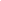 И по классам расходитесь.В добрый путь, удачи и вперёд!Школа с нетерпеньем всех вас ждёт!-Счастливого пути!(первоклассники читают стихи)(первоклассники читают стихи)1.Здравствуй ,дорогая школа!             
Открывай пошире дверь!
Мы пришли! Народ веселый
И талантливый, поверь!2.Расступись, народ честной.               
Первоклассник пред тобой
У меня, портфель большой 
Ранец новый за спиной.3.Кто сегодня рано встал?                       
В школу быстро прибежал?
Ну, конечно, это я
И со мной моя семья.4.В первый раз иду я в школу.          
Первый раз несу портфель. 
Открываю смело книжку-
Ученик уж я теперь.5.Целый год мне школа снилось,         
И не мог дождаться я,
Как сложу в портфель все книжки,
И в буфет схожу, друзья!6.Я тоже в школу собиралась,                
Подбирала всё наряд!
Только, видно, зря старалась:
В моде форма , говорят !7.Я наметил в бизнес – плане             
Пункт « Учеба. Десять лет .»
Пункт второй :«Побольше знаний .»
Третий пункт :«Сходить в буфет.»8.Только что все о себе мы?!        
Пару слов скажу о нас !
С нами дружба – не проблема !
Приходите в первый класс!9.Так что , школа, не волнуйся,         
Мы – твои ученики!
Знания для нас найдутся.
«Здрасьте» школьные деньки!10.
В этот чудный светлый день            
В школу нам идти не лень, 
Говорим: “Уютный класс, 
Принимай радушно нас!” 11. Наш первый самый – самый             Звени, звени звонок!Домой идите, мамы!Пора нам на урок!ВСЕ (хором):
Обещаем не лениться, 
Только хорошо учиться!